PRESSEMITTEILUNG 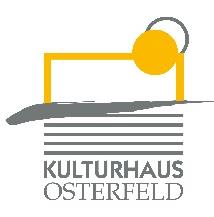 Donnerstag, 18. November 2021 um 20.00 UhrKulturhaus Osterfeld – Großer SaalTino BomelinoMIT DER KRAFT DER POWERStandup-ComedyWer glaubt, im Kabarett schon alles gesehen zu haben, der kennt Tino Bomelino noch nicht. Der neue Stern der Szene glänzt mit einer einmaligen Mischung aus Standup-Comedy und Musik mit Gitarre, Loopstation und anarchischer Spielfreude, die sich um gängige Genregrenzen wenig schert. Mit Tinos Worten: "Ein Obstsalat der Unterhaltsamkeit".

„Und plötzlich springt ein verrückter Typ mit Mütze auf die Bühne und fängt an zu singen: Es ist kein anderer als Tino Bomelino, der mit seinem trockenen Humor und durchgeknallten Live-Musik Einlagen nicht nur seine Gitarrensaiten, sondern auch die Lachmuskeln der Zuschauer ordentlich zum Schwingen bringt.“ Campus Radio Bonn FM, Maike KrebberVK: € 18,70 / erm. 14,20 AK: € 19,70 / erm. 15,00Karten und Informationen gibt es im Kulturhaus Osterfeld (07231) 3182-15, dienstags bis freitags, 14.00 bis 18.00 Uhr, per Mail unter: karten@kulturhaus-osterfeld.de und an allen bekannten Vorverkaufsstellen oder unter www.kulturhaus-osterfeld.de.Pforzheim, den 28.10.2021i.A. Christine SamstagPresse und Sekretariat